Број: 159-16-O/4-2Дана: 01.07.2016.ПРЕДМЕТ: ДОДАТНО ПОЈАШЊЕЊЕ КОНКУРСНЕ ДОКУМЕНТАЦИЈЕ У ПОСТУПКУ ЈАВНЕ НАБАВКЕ бр. 159-16-O - Набавка потрошног материјала за потребе Клинике за очне болести Клиничког центра ВојводинеПИТАЊА ПОТЕНЦИЈАЛНОГ ПОНУЂАЧА:„Дана 14.06.2016. сте расписали јавну набавку за ЈН 159-16-О, набавка потрошног материјала за потребе клинике за очне болести Клиничког центра Војводине и дана 27.06.2016. дали додатно појашњење Број: 159-16-O/4-1 из којег јасно произилази да је расписана јавна набавка за потрошни материјал за машину коју немате у вашем власништву , што самим тим изискује додатне трошкове сваке  године за набавку специфичног потрошног материјала који у случају да следеће године други произвођач победи на тендеру, тај исти потрошни материјал постаје не употребљиб, што је супротно начелу економичности. Такође, из вашег одговора произилази да је предмет јавне набавке набавка машине са одговарајућим потрошним материјалом, а не набавка потрошног материјала за одређени тип машине.Такође, желим да напоменем да приликом дефинисања обавезе „9.5. Други захтевиНаручилац захтева од потенцијалног понуђача да обезбеди комбиновану машину за операцију предњег и задњег сегмента ока са припадајућим ласером од 532нм, која је компатибилна са понуђеним потрошним материјалом.“нисте навели по ком принципу ради пумпа тражене машине, вентури, перилсталтичка или комбинована машина, али сте навели да потрошни материјал за машину „касете за фако машину са вентури пумпом“. Желим да напоменем да код Агенције за лекове и медицинска средства Србије постоје регистровани и апарати са комбинованом пумпом (вентури и перилсталтичка), па вас стога молимо да извршите измену конкурсне документација где ће да стоји следеће „касета за комбиновану фако машину са вентури или комбинованом пумпом“.Собзиром да сте навели „касете за фако машину са вентури пумпом“, нисте назначили да ли се касете односе за операције на предњем или задњем сегменту ока, а да је Критеријум за доделу уговора је економски најповољнија понуда, сматрамо да треба узети у обзир сав потрошни материјал за наведену машину, а не само део потрошног материјала за наведену машину.У техничкој документацији сте тражили само фако касете, што може да се нагађа да је за операције на предњем сегменту ока, док нисте навели потрошни материјал за задњи сегмент ока који је вишеструко скупљи од касета за прењи сегмент ока, па вас молимо да извршите измену тендерске документације и узмете у обзир сав потрошни материјал за комбиновану фако машину, собзиром да је у питању комбинована машина за операције на предњем и задњем сегменту ока.Такође напомињемо, да у обрасцу понуде, 12. Образац понуде, редни број 7., Предњи витреком, пнеуматски, преко 2000cpm“,  предњи витректом може бити компатибилан и од других произвођача, што је у супротности са начелом економичности, исто као и Универзални сет за одржавање сонди са четкицама и кључем, 12. Образац понуде, редни број 8., као што и сама реч каже, универзални сет.У вашем одговору, дана 27.06.2016. дали сте додатно појашњење Број: 159-16-O/4-1 у којем стоји следеће„Изабрана понуда за потрошни материјал самим тим одређује и тип апарата који ће бити набављен. Потрошни материјал је објављен под генеричким називом како би што већи број учесника могао да се пријави што је апсолутно у складу са начелима економичности и обезбеђивања конкуренције сходно важећим одредбама Закона о јавним набавкама. „ , а затим наводите следеће „Такође, пошто је сав потрошни материјал намењен само машини једног произвођача бесмислено је раздвајати тендер по партијама.“, што је у супротности са начелима економичности и обезбеђивања конкуренције сходно важећим одредбама Закона о јавним набавкама.Молимо вас да извршите измену тендерске документације, јер предмет јавне набавке није потрошни материјал већ набавка машине као и да омогућите осталим произвођачима – понуђачима да равноправно учествују.“ОДГОВОР НАРУЧИОЦА:Предмет јавне набавке је набавка потрошног материјала за офталмолошке операције уз уступање комбиноване машине са ласером на коришћење, што се јасно види из захтева конкурсне документације.Машина се уступа за време трајања уговора и количине су у складу са тиме и одређене. Даље, наручилац напомиње да комбиноване машине саме по себи садрже вентури пумпу или вентури и перистатичку (комбиновану) пумпу, тако да нема потребе дефинисати пумпу у спецификацији. Захтев наручиоца да касета за фако (што се односи на предњи сегмент и операцију катаракте) буде за вентури пумпу се односи на то да касета мора да дозволи рад са том пумпом уколико их има две, што за комбиноване машине није проблем. Касете за операцију задњег сегмента нису предмет набавке.Наручилац је свакако поштовао сва начела и важеће одредбе Закона о јавним набавкама, а предметни поступак не спроводи у корист и за рачун потенцијалних понуђача, већ само и једино у складу са својим потребама.С поштовањем,                          		                                                Комисија за јавну набавку 159-16-OКЛИНИЧКИ ЦЕНТАР ВОЈВОДИНЕKLINIČKI CENTAR VOJVODINE21000 Нови Сад, Хајдук Вељкова 1, Војводина, Србија21000 Novi Sad, Hajduk Veljkova 1, Vojvodina, Srbijaтеl: +381 21/484 3 484www.kcv.rs, e-mail: tender@kcv.rs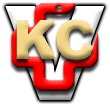 